                            ПРОЕКТКАРАР                                                                                    РЕШЕНИЕ                                          «Об   утверждении суммы самообложения граждан сельского поселения Ивановский сельсовет муниципального района Хайбуллинский район Республики Башкортостан  на 2018 год»	В соответствии с Федеральным законом от 06 октября 2003 года № 131 – ФЗ «Об общих принципах организации местного самоуправления в Российской Федерации» Совет сельского поселения Ивановский сельсовет муниципального района Хайбуллинский район Республики Башкортостан решил: 	1. Установить, что самообложение будет производиться в сельском поселении Ивановский сельсовет в целях привлечения дополнительных средств населения для осуществления мероприятий по благоустройству и социально -  культурному развитию сельского поселения Ивановский сельсовет в размере 120 рублей.	2. ВОПРОС О ПРОВЕДЕНИИ САМООБЛОЖЕНИЯ РЕШИЛСЯ НА СХОДЕ ГРАЖДАН поселения Ивановский сельсовет. Сход граждан для решения вопросов введения самообложения созывался местной администрацией сельского поселения Ивановский сельсовет. Оповещение населения о времени, месте созыва схода граждан и рассматриваемом вопросе произвелось не позднее за 10 дней до созыва. На сходе граждан присутствовало большинство граждан, проживающих на территории сельского поселения Ивановский сельсовет, достигших 18 лет.	3. Решение о проведении самообложения решился большинством голосов граждан присутствующих на сходе. Вместе с принятием решения о проведении самообложения сход граждан определил, на какие мероприятия из установленных примерным перечнем, и в каких размерах в текущем году должны быть израсходованы средства самообложения. Направления расходования средств самообложения утверждаются местной администрацией СП Ивановский сельсовет с учетом решения схода граждан.	4. Решение схода граждан о проведении самообложения считается вступившим в силу по истечении 10 дней после его принятия.	5. Решение схода граждан о проведении самообложения является обязательным для всех граждан, проживающих на территории сельского поселения Ивановский сельсовет.	6. Уплата платежей по самообложению производится всеми гражданами, достигшими 18 летнего возраста, место жительства которых расположено в границах сельского поселения Ивановский сельсовет, независимо от их участия в сходе граждан и отношения, выраженного ими при голосовании. Платежи самообложения вносятся в бюджет сельского  поселения Ивановский сельсовет в срок, установленный сходом граждан. Платежи по самообложению, не внесенные в установленный срок, взыскиваются местной администрацией 	сельского поселения Ивановский сельсовет в порядке, установленным федеральным законодательством для взыскания не внесенных в срок налогов и неналоговых платежей.	7. Средства самообложения включаются в бюджет сельского поселения и расходуются на мероприятия, установленные сходом граждан в соответствии с примерным перечнем, утверждаемым местной администрацией.	8. Средства самообложения, не использованные в текущем году, остаются на счете бюджета сельского поселения и могут быть использованы в следующем году на те же цели.	9. Местная администрация сельского поселения Ивановский сельсовет	 обеспечивает за счет средств самообложения исполнение мероприятий, установленных сходом граждан, и отчитывается о расходовании этих средств перед населением и представительным органом сельского поселения Ивановский сельсовет.	10. Примерный перечень мероприятий, на которые могут расходоваться средства самообложения, устанавливается местной администрацией сельского поселения Ивановский сельсовет.	11. Настоящее решение вводится в действие с 01 января 2018 года.Глава  сельского поселенияИвановский сельсоветмуниципального районаХайбуллинский районРеспублики Башкортостан                                       О.А.Андреев                             Башkортостан Республикаһының Хәйбулла районы муниципаль районының Ивановка ауыл советы 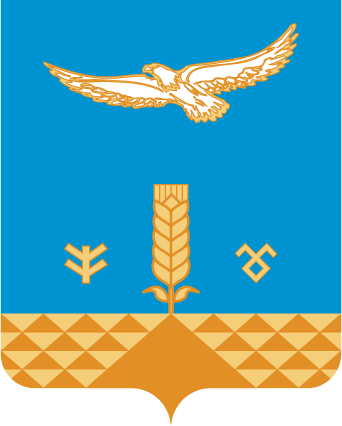 ауыл биләмәһе Советы С.Юлаев урамы, 5, Ивановка аулы, 45388Тел. 8(34758)2-35-47ivanovkasss@mail.ruСовет сельского поселения Ивановский сельсовет муниципального района Хайбуллинский район Республики Башкортостан   453811, ул.С.Юлаева,5 с.Ивановка, 453811Тел. 8(34758)2-35-47ivanovkasss@mail.ru